Nationale Politie
Landelijke eenheid (inter)nationale, specialistische politiediensten
Dienst Centrale Recherche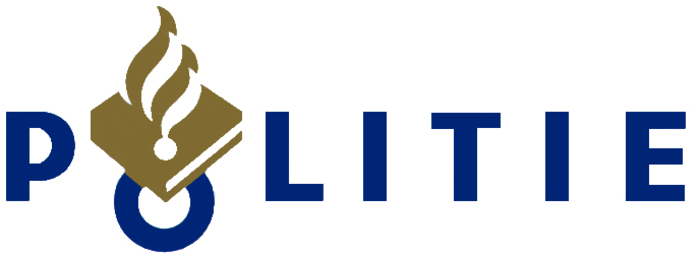     D1.1/De-zaak-V./Vertalen Middelnederlands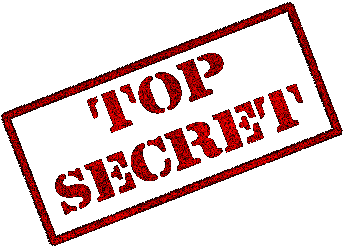 Opdracht 
Vertaal het Middelnederlandse fragment naar modern Nederlands. Probeer dit zo letterlijk mogelijk te doen. In totaal zijn er vijftien fragmenten die zullen worden vertaald, zodat er meer informatie vrijkomt over de plaats delict. Deze vijftien fragmenten zijn niet allemaal  opeenvolgend, zodat je midden in een zin het fragment binnen kunt vallen. In de volgende les lees je tijdens de klassikale bespreking van alle vijftien fragmenten je vertaling voor. Maak bij het vertalen gebruik van de verklarende woordenlijst. Nationale Politie
Landelijke eenheid (inter)nationale, specialistische politiediensten
Dienst Centrale Recherche    D1.1/De-zaak-V/Vertalen MiddelnederlandsOpdracht 
Vertaal het Middelnederlandse fragment naar modern Nederlands. Probeer dit zo letterlijk mogelijk te doen. In totaal zijn er vijftien fragmenten die zullen worden vertaald, zodat er meer informatie vrijkomt over de plaats delict. Deze vijftien fragmenten zijn niet allemaal opeenvolgend, zodat je midden in een zin het fragment binnen kunt vallen. In de volgende les lees je tijdens de klassikale bespreking van alle vijftien fragmenten  je vertaling voor. Maak bij het vertalen gebruik van de verklarende woordenlijst. Nationale Politie
Landelijke eenheid (inter)nationale, specialistische politiediensten
Dienst Centrale Recherche
D1.1/De-zaak-V/Vertalen MiddelnederlandsOpdracht 
Vertaal het Middelnederlandse fragment naar modern Nederlands. Probeer dit zo letterlijk mogelijk te doen. In totaal zijn er vijftien fragmenten die zullen worden vertaald, zodat er meer informatie vrijkomt over de plaats delict. Deze vijftien fragmenten zijn niet allemaal opeenvolgend, zodat je midden in een zin het fragment binnen kunt vallen. In de volgende les lees je tijdens de klassikale bespreking van alle vijftien fragmenten je vertaling voor. Maak bij het vertalen gebruik van de verklarende woordenlijst. 
Let op! Er is een sprong in de tekst gemaakt tussen fragment 2 en fragment 3. De burggravin is de hoofdpersoon in dit fragment.Nationale Politie
Landelijke eenheid (inter)nationale, 
specialistische politiediensten
Dienst Centrale Recherche    D1.1/De-zaak-V/Vertalen MiddelnederlandsOpdracht 
Vertaal het Middelnederlandse fragment naar modern Nederlands. Probeer dit zo letterlijk mogelijk te doen. In totaal zijn er vijftien fragmenten die zullen worden vertaald, zodat er meer informatie vrijkomt over de plaats delict. Deze vijftien fragmenten zijn niet allemaal opeenvolgend, zodat je midden in een zin het fragment binnen kunt vallen. In de volgende les lees je tijdens de klassikale bespreking van alle vijftien fragmenten je vertaling voor. Maak bij het vertalen gebruik van de verklarende woordenlijst. De hoofdpersoon in dit fragment is de burggravin.Nationale Politie
Landelijke eenheid (inter)nationale, specialistische politiediensten
Dienst Centrale Recherche
D1.1/De-zaak-V/Vertalen MiddelnederlandsOpdracht 
Vertaal het Middelnederlandse fragment naar modern Nederlands. Probeer dit zo letterlijk mogelijk te doen. In totaal zijn er vijftien fragmenten die zullen worden vertaald, zodat er meer informatie vrijkomt over de plaats delict. Deze vijftien fragmenten zijn niet allemaal opeenvolgend, zodat je midden in een zin het fragment binnen kunt vallen. In de volgende les lees je tijdens de klassikale bespreking van alle vijftien fragmenten je vertaling voor. Maak bij het vertalen gebruik van de verklarende woordenlijstLet op! Er is een sprong in de tekst gemaakt tussen fragment 4 en fragment 5. De ridder is in dit fragment de hoofdpersoon.Nationale Politie
Landelijke eenheid (inter)nationale, specialistische politiediensten
Dienst Centrale Recherche    D1.1/De-zaak-V/Vertalen MiddelnederlandsOpdracht 
Vertaal het Middelnederlandse fragment naar modern Nederlands. Probeer dit zo letterlijk mogelijk te doen. In totaal zijn er vijftien fragmenten die zullen worden vertaald, zodat er meer informatie vrijkomt over de plaats delict. Deze vijftien fragmenten zijn niet allemaal opeenvolgend, zodat je midden in een zin het fragment binnen kunt vallen. In de volgende les lees je tijdens de klassikale bespreking van alle vijftien fragmenten je vertaling voor. Maak bij het vertalen gebruik van de verklarende woordenlijst. Nationale Politie
Landelijke eenheid (inter)nationale, specialistische politiediensten
Dienst Centrale RechercheD1.1/De-zaak-V/Vertalen MiddelnederlandsOpdracht 
Vertaal het Middelnederlandse fragment naar modern Nederlands. Probeer dit zo letterlijk mogelijk te doen. In totaal zijn er vijftien fragmenten die zullen worden vertaald, zodat er meer informatie vrijkomt over de plaats delict. Deze vijftien fragmenten zijn niet allemaal opeenvolgend, zodat je midden in een zin het fragment binnen kunt vallen. In de volgende les lees je tijdens de klassikale bespreking van alle vijftien fragmenten je vertaling voor. Maak bij het vertalen gebruik van de verklarende woordenlijst. Let op! Er is een sprong in de tekst gemaakt tussen fragment 6 en fragment 7. De ridder is de hoofdpersoon in dit fragment.Nationale Politie
Landelijke eenheid (inter)nationale, specialistische politiediensten
Dienst Centrale Recherche    D1.1/De-zaak-V/Vertalen MiddelnederlandsOpdracht 
Vertaal het Middelnederlandse fragment naar modern Nederlands. Probeer dit zo letterlijk mogelijk te doen. In totaal zijn er vijftien fragmenten die zullen worden vertaald, zodat er meer informatie vrijkomt over de plaats delict. Deze vijftien fragmenten zijn niet allemaal opeenvolgend, zodat je midden in een zin het fragment binnen kunt vallen. In de volgende les lees je tijdens de klassikale bespreking van alle vijftien fragmenten je vertaling voor. Maak bij het vertalen gebruik van de verklarende woordenlijst. Let op! Er is een sprong in de tekst gemaakt tussen fragment 7 en fragment 8. Nationale Politie
Landelijke eenheid (inter)nationale, specialistische politiediensten
Dienst Centrale Recherche    D1.1/De-zaak-V/Vertalen MiddelnederlandsOpdracht 
Vertaal het Middelnederlandse fragment naar modern Nederlands. Probeer dit zo letterlijk mogelijk te doen. In totaal zijn er vijftien fragmenten die zullen worden vertaald, zodat er meer informatie vrijkomt over de plaats delict. Deze vijftien fragmenten zijn niet allemaal opeenvolgend, zodat je midden in een zin het fragment binnen kunt vallen. In de volgende les lees je tijdens de klassikale bespreking van alle vijftien fragmenten je vertaling voor. Maak bij het vertalen gebruik van de verklarende woordenlijst. 
Let op! Er is een sprong gemaakt in de tekst tussen fragment 8 en fragment 9Nationale Politie
Landelijke eenheid (inter)nationale, specialistische politiediensten
Dienst Centrale Recherche    D1.1/De-zaak-V/Vertalen MiddelnederlandsOpdracht 
Vertaal het Middelnederlandse fragment naar modern Nederlands. Probeer dit zo letterlijk mogelijk te doen. In totaal zijn er vijftien fragmenten die zullen worden vertaald, zodat er meer informatie vrijkomt over de plaats delict. Deze vijftien fragmenten zijn niet allemaal opeenvolgend, zodat je midden in een zin het fragment binnen kunt vallen. In de volgende les lees je tijdens de klassikale bespreking van alle vijftien fragmenten je vertaling voor. Maak bij het vertalen gebruik van de verklarende woordenlijst. De hertog is de hoofdpersoon in dit fragment.Nationale Politie
Landelijke eenheid (inter)nationale, specialistische politiediensten
Dienst Centrale Recherche    D1.1/De-zaak-V/Vertalen MiddelnederlandsVertaal het Middelnederlandse fragment naar modern Nederlands. Probeer dit zo letterlijk mogelijk te doen. In totaal zijn er vijftien fragmenten die zullen worden vertaald, zodat er meer informatie vrijkomt over de plaats delict. Deze vijftien fragmenten zijn niet allemaal opeenvolgend, zodat je midden in een zin het fragment binnen kunt vallen. In de volgende les lees je tijdens de klassikale bespreking van alle vijftien fragmenten je vertaling voor. Maak bij het vertalen gebruik van de verklarende woordenlijstDe hertog is de hoofdpersoon in dit fragment.Nationale Politie
Landelijke eenheid (inter)nationale, specialistische politiediensten
Dienst Centrale Recherche    D1.1/De-zaak-V/Vertalen MiddelnederlandsOpdracht 
Vertaal het Middelnederlandse fragment naar modern Nederlands. Probeer dit zo letterlijk mogelijk te doen. In totaal zijn er vijftien fragmenten die zullen worden vertaald, zodat er meer informatie vrijkomt over de plaats delict. Deze vijftien fragmenten zijn niet allemaal opeenvolgend, zodat je midden in een zin het fragment binnen kunt vallen. In de volgende les lees je tijdens de klassikale bespreking van alle vijftien fragmenten je vertaling voor. Maak bij het vertalen gebruik van de verklarende woordenlijst. De hertog is de hoofdpersoon in dit fragment.Nationale Politie
Landelijke eenheid (inter)nationale, specialistische politiediensten
Dienst Centrale Recherche    D1.1/De-zaak-V/Vertalen Middelnederlands
Opdracht 
Vertaal het Middelnederlandse fragment naar modern Nederlands. Probeer dit zo letterlijk mogelijk te doen. In totaal zijn er vijftien fragmenten die zullen worden vertaald, zodat er meer informatie vrijkomt over de plaats delict. Deze vijftien fragmenten zijn niet allemaal opeenvolgend, zodat je midden in een zin het fragment binnen kunt vallen. In de volgende les lees je tijdens de klassikale bespreking van alle vijftien fragmenten je vertaling voor. Maak bij het vertalen gebruik van de verklarende woordenlijst. Nationale Politie
Landelijke eenheid (inter)nationale, specialistische politiediensten
Dienst Centrale Recherche    D1.1/De-zaak-V/Vertalen Middelnederlands Opdracht 
Vertaal het Middelnederlandse fragment naar modern Nederlands. Probeer dit zo letterlijk mogelijk te doen. In totaal zijn er vijftien fragmenten die zullen worden vertaald, zodat er meer informatie vrijkomt over de plaats delict. Deze vijftien fragmenten zijn niet allemaal opeenvolgend, zodat je midden in een zin het fragment binnen kunt vallen. In de volgende les lees je tijdens de klassikale bespreking van alle vijftien fragmenten je vertaling voor. Maak bij het vertalen gebruik van de verklarende woordenlijst. De hertog is de hoofdpersoon in dit fragment.Nationale Politie
Landelijke eenheid (inter)nationale, specialistische politiediensten
Dienst Centrale RechercheD1.1/De-zaak-V/Vertalen MiddelnederlandsOpdrachtVertaal het Middelnederlandse fragment naar modern Nederlands. Probeer dit zo letterlijk mogelijk te doen. In totaal zijn er vijftien fragmenten die zullen worden vertaald, zodat er meer informatie vrijkomt over de plaats delict. Deze vijftien fragmenten zijn niet allemaal opeenvolgend, zodat je midden in een zin het fragment binnen kunt vallen. In de volgende les lees je tijdens de klassikale bespreking van alle vijftien fragmenten je vertaling voor. Maak bij het vertalen gebruik van de verklarende woordenlijst.Fragment 1Vertaling1. Doen die feeste leden was,1.2. Na den eten, gheloevet mi das,2.3. Soe heeft die hertoginne vernomen3.4. Die vrouwen, die daer waren comen,4.5. Ende leidese in haar camer binnen,5.Woordenlijst1. Leden = gedaan, afgelopen3. Vernomen = meegenomen
5. Leidese = leidde ze Fragment 2Vertaling1.Om dat si daer souden beghinnen1.2. Dansen, reien, vriendelijke.2.3. Daer was meneghe vrouwe rike,3.4. Scoene, behaghel ende valiant.4.5. Die hertoghinne, die doe vant.5.Woordenlijst2. Reien = reidansen uitvoeren3. Rike = hooggeboren, aanzienlijk4. Valiant = voornaam5. Vant = vondFragment 3Vertaling1. Wert bedrueft in haren sinne.1.2. Si wert alte male ontdaen2.3. Ende ginc in ene waerderebbe saen,3.4. Daer in lach ene sieke joncfrouwe.4.5. Op een bedde viel die vrouwe,5.Woordenlijst1. Sinne = gemoedstoestand, gezindheid2. Alte male = heel erg
3. Saen = ingegaan4. Waerderebbe = kleedkamer, zijkamer   Fragment 4Vertaling1. Droevende ende clagende sere,1.2. Ende seide: ‘Ay God, lieve here,2.3. Ontferme u mijns doer uwe godheit.3.4. Wat eest, dat mijn vrouwe seit4.5. Die vermaende vanden honde mijn?5.Woordenlijst3. Godheit = goedheid
4. Eest = is het5. Vermaende = zinspeelde opFragment 5Vertaling1. Dat hem wonderde sere.1. 2. Ten hertoghe seide hi: ‘Here,2.3. Deeus, here, ende waer bi3. 4. Eest, dat u nichte niet hier en si,4. 5. Sine hevet niet hier ghewesen?’5. Woordenlijst2. Ten = tegen de 
3. Deeus  = God3,4. Waer bi /Eest = hoe komt het dat
5. Sine = (clisis) zij-neFragment 6Vertaling1. Die hertoghe sach al omme met desen,1.	2. Toten ridder seide hi mettien:2.3. ‘Gaet in ghene waerderebbe sien,3.4. Want icker en siere hier niet,4.5. Ofte si daer mach wesen iet.’5.Woordenlijst1. Sach al omme met desen = keek om zich heen
2. Mettien = meteen3. Ghene = die
3. Waerderebbe = kleedkamer, zijkamer
4. Icker en siere = ik zie haar nietFragment 7Vertaling1. An dese want hinc daer ter stede,1.2. Een scaerp sweert, dat daer hinc;2.3. Dat trac hir ute, ende ginc3.4. Weder, daer die vrouwe lach,4.5. Die hi droefelijc ane sach.5.Woordenlijst1. Ter stede = ter plekke
5. Ane sach = bekeekFragment 8Vertaling1. Dit sach die maghet; in anxte groet1.2. Wert si ende sere vervaert,2.3. Ende liep ten hertoghe waert,3.4. Ende deed hem alsoe verstaen,4.5. Alst in die camere was vergaen,5.Woordenlijst2. Vervaert = ontsteld, verschrikt
3. Ten..waert = naar toe Fragment 9Vertaling1. Alst die hertoge hevet verstaen1.2. Wert hi met rouwen sere bevaen2.3. Ende hij ginc uter sale,3.4. Entie joncfrouwe alte male.4.5. In die waerderebbe es hi comen.5.Woordenlijst2. Bevaen = bevangen4. Alte male = eveneens
5. Waerderebbe = kleedkamer, zijkamerFragment 10Vertaling1. Ende heeft die ghelieve vernomen1.2. Dood ligghende alle beide.2.3. Een twint hi doe niet en seide,3.4. Al waest dat hem sere deert.4.5. Hi toech uten ridder tsweert.5.Woordenlijst1. Vernomen = gezien3. Een twint hi doe niet en seide = toen sprak hij geen woord
4. Hem = het hemFragment 11Vertaling1. Sere verbolghen ende ontdaen,1.2. Ende es indie camere ghegaen,2.3. Daer dans was ende feeste groet.3.4. Tsweert soe droech  hi al bloet,4.5. Ende es in die dans comen,5.Woordenlijst1. Verbolghen = boosFragment 12Vertaling1. Daer hi sijn wijf hevet vernomen,1.2. Ende sloech haer tsweert op thoot boven2.3. Dat haer die hersene cloven,3.4. Ghelijc hi haer gheloofde wale4.5. Doen hijt haer seide te male.5.Woordenlijst1. Vernomen = gezien2. Thoot = het hoofd4. Haer gheloofde = haar beloofd had te zullen doen5. Te male = preciesFragment 13Vertaling1. Die vrouwe viele neder doot.1.2. Daer wert droefheit herde groet2.3. Van hem allen te waren,3.4. Die daer ter feesten comen waren,4.5. Die hertoghe seide saen.5.Woordenlijst2. Herde = zeer
3. Te waren = werkelijk waar 5. Saen = terstondFragment 14Vertaling1. Vore hem allen diet wouden verstaen1.2. Alle de sake van worde te worde,2.3. Daert menech mensche toe hoerde,34. Diet alte rouwelijc claghen4.5. Als si die ghelieve saghen5.Woordenlijst3. Daert = terwijl
3. Toe hoerde = aanhoorde
4. Alte = zeerFragment 15Vertaling1. Alsoe beide ligghen doot,1.2. Was daer rouwe herde groet.2.3. Dat hof sciet met rouwen daer.3.4. Die hertoghe dede daer naer4.5. Die like graven sonder letten mee.5.Woordenlijst2. Herde = zeer
3. Sciet = ging uiteen4. Graven = begraven5. Sonder letten = zonder uitstel, meteen